Picture RoundName the charactersRound 1: Connections round1.2.3.4.5.6.Link:Round 2: Sport & games1.2.3.4.5.6.Round 3: Television1.2.3.4.5.6.Round 4: Connections round 21.2.3.4.5.6.Link:Round 5: Geography1.2.3.4.5.6.Round 6: Seconds1.2.3.4.5.6.1.2.3.4.5.6.7.8.9.10.11.12.13.14.15.16.1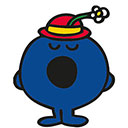 2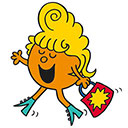 3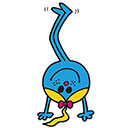 4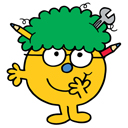 5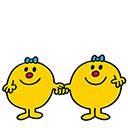 6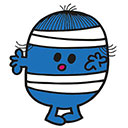 7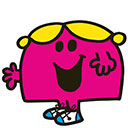 8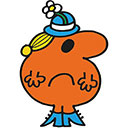 9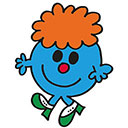 10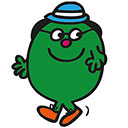 11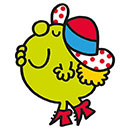 12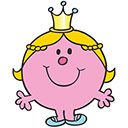 13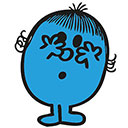 14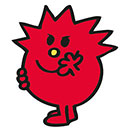 15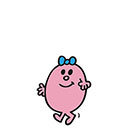 16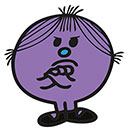 